PRESSEMITTEILUNGDüsseldorf, September 2021Führungswechsel bei Saint-Gobain Weber Dr. Mara Terzoli wird neue Geschäftsführerin Zum 1. September 2021 hat Dr. Mara Terzoli die Geschäftsführung der Saint-Gobain Weber GmbH, Düsseldorf, übernommen. Die 41-Jährige ist bereits seit 16 Jahren im Saint-Gobain Konzern tätig. Sie bekleidete unterschiedliche Positionen im Einkauf und Marketing von Saint-Gobain Building Distribution, übernahm 2016 die Leitung des Einkaufs der damaligen Generaldelegation für Zentraleuropa und war zuletzt Marketingleiterin von Saint-Gobain Rigips und Isover in Deutschland.Dr. Mara Terzoli löst als Geschäftsführerin Florent Pouzet ab, der die Funktion seit 2016 ausübte. Herr Pouzet wechselt als Länder-CEO zu Saint-Gobain Dänemark.  BU: Dr. Mara Terzoli ist seit dem 1. September 2021 Geschäftsführerin des Baustoffherstellers Saint-Gobain Weber, Düsseldorf. Foto: Saint-Gobain Weber/ Behrendt & Rausch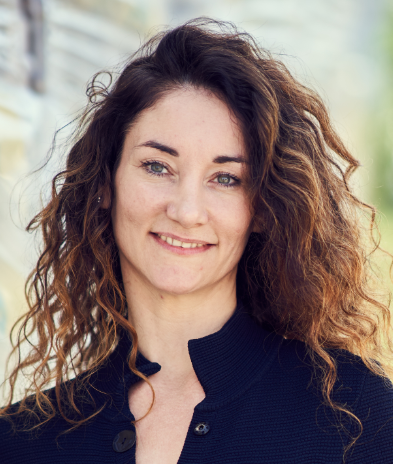 Über Saint-Gobain WeberDie Saint-Gobain Weber GmbH ist bundesweit einer der führenden Baustoffhersteller und bietet über 800 Premium-Lösungen in den Segmenten Putz- und Fassadensysteme, Fliesen- und Bodensysteme sowie Bautenschutz- und Mörtelsysteme. Die in der Branche einzigartige Bandbreite an Produkten, Systemen und Services macht das Unternehmen zum kompetenten Partner für ganzheitliche Bauplanung und -ausführung.  In Deutschland produziert Weber an 14 regionalen Standorten und kann damit schnell auf Kundenbedürfnisse reagieren. Daneben prägt insbesondere eine hohe Innovationskraft das Profil von Saint-Gobain Weber. Der Fokus der vielfach ausgezeichneten Neuentwicklungen liegt auf wohngesunden, umweltschonenden Baustoffen. Weber ist Teil der Saint-Gobain-Gruppe, dem weltweit führenden Anbieter auf den Märkten des Wohnens und Arbeitens.Kontakt:Saint-Gobain Weber GmbHChristian PoprawaSchanzenstraße 84 40549 DüsseldorfTel.: (0211) 91369 280Fax: (0211) 91369 309E-Mail: christian.poprawa@sg-weber.de www.de.weber